Kartelian Iurii NikolayevichExperience:Documents and further information:Dear Sirs, 


I am looking for Junior Officer or Deck Cadet position.

I have experience in working on tankers.

All necessary 3rd Officers documents, tanker documents and American visa are ready.

Hope for your kind reply.


Best regards, 

Iurii KartelianPosition applied for: Junior OfficerDate of birth: 02.06.1990 (age: 27)Citizenship: UkraineResidence permit in Ukraine: YesCountry of residence: UkraineCity of residence: OdessaContact Tel. No: +38 (093) 219-56-75 / +38 (097) 509-59-49E-Mail: karteljangd@gmail.comSkype: karteljangdU.S. visa: Yes. Expiration date 14.09.2019E.U. visa: NoUkrainian biometric international passport: Not specifiedDate available from: 07.03.2017English knowledge: GoodMinimum salary: 700 $ per month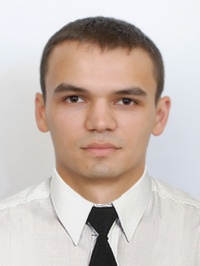 PositionFrom / ToVessel nameVessel typeDWTMEBHPFlagShipownerCrewingDeck Cadet24.12.2015-21.06.2016Silia TOil Product Tanker164286-LiberiaTEN&mdash;Deck Cadet29.09.2014-11.05.2015BalticOil Product Tanker39550-Marshall IslandsTCM&mdash;Ordinary Seaman01.11.2013-27.04.2014Vladimir PravikOil Product Tanker6321-RussiaUNI-TANKER GROUP&mdash;Ordinary Seaman10.06.2013-23.08.2013Brother 81Oil Product Tanker2893-RussiaUNI-TANKER GROUP&mdash;Ordinary Seaman13.03.2013-14.05.2013TaifunDSV - Diving Support Vessel2893-UkraineUDSC&mdash;